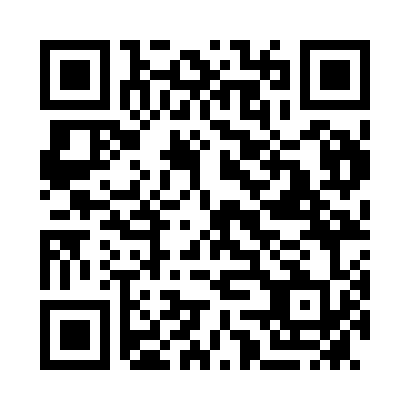 Prayer times for Lakefield, AustraliaSat 1 Jun 2024 - Sun 30 Jun 2024High Latitude Method: NonePrayer Calculation Method: Muslim World LeagueAsar Calculation Method: ShafiPrayer times provided by https://www.salahtimes.comDateDayFajrSunriseDhuhrAsrMaghribIsha1Sat5:266:4212:213:366:007:122Sun5:266:4212:213:366:007:123Mon5:276:4312:213:366:007:124Tue5:276:4312:223:366:007:125Wed5:276:4312:223:366:007:126Thu5:276:4412:223:366:007:127Fri5:286:4412:223:366:007:128Sat5:286:4412:223:366:007:129Sun5:286:4512:233:366:007:1210Mon5:296:4512:233:366:017:1311Tue5:296:4512:233:366:017:1312Wed5:296:4612:233:376:017:1313Thu5:296:4612:233:376:017:1314Fri5:306:4612:243:376:017:1315Sat5:306:4612:243:376:017:1316Sun5:306:4712:243:376:017:1417Mon5:306:4712:243:376:027:1418Tue5:306:4712:243:386:027:1419Wed5:316:4712:253:386:027:1420Thu5:316:4812:253:386:027:1421Fri5:316:4812:253:386:027:1522Sat5:316:4812:253:396:037:1523Sun5:326:4812:263:396:037:1524Mon5:326:4812:263:396:037:1525Tue5:326:4912:263:396:037:1626Wed5:326:4912:263:396:047:1627Thu5:326:4912:263:406:047:1628Fri5:336:4912:273:406:047:1629Sat5:336:4912:273:406:047:1730Sun5:336:4912:273:406:057:17